Опубликовано 30.04.2019гОПОВЕЩЕНИЕ О НАЧАЛЕ ПУБЛИЧНЫХ СЛУШАНИЙпо проекту внесения изменений в Правила землепользования и застройки Сенькинского сельского поселения, утвержденные решением Совета депутатов Сенькинского сельского поселения от 25 ноября 2011 г. № 143 (в редакции от 25 июля 2014 г. № 44) (далее – Проект внесения изменений).Цель внесения изменений: с целью приведения в соответствие с Генеральным планом Сенькинского сельского поселения, утвержденные решением Совета депутатов Сенькинского сельского поселения от 17 августа 2010 г. № 84.Срок проведения публичных слушаний в соответствии с частью 13 статьи 31 Градостроительного кодекса РФ установлен продолжительностью не менее двух и не более четырех месяцев со дня опубликования такого проекта.Проведение собрания участников публичных слушаний состоится:1. 2 июля 2019 года в 18.00 часов по местного времени для жителей населенных пунктов с.Усть-Гаревая, д.Бесмелята, д.Яганята, д.Гурино, д.Ершовка, д.Костята, д.Тюлька по адресу: Пермский край, Добрянский муниципальный район, Сенькинское сельское поселение, с. Усть-Гаревая, ул. Коммунаров, д.12 (административное здание);2. 2 июля 2019 года в 18.45 часов по местного времени для жителей населенных пунктов д.Патраки, д.Пахнино, д. Рассохи, д.Меркушево, с.Звоны, с.Кононово, с.Сенькино по адресу: Пермский край, Добрянский муниципальный район, Сенькинское сельское поселение, с.Сенькино, ул. Коровина, д.12(административное здание);3. 2 июля 2019 года в 19.30 часов по местного времени для жителей населенных пунктов д.Комарово, д.Большая Липовая, с.Шемети, п.Камский по адресу: Пермский край, Добрянский муниципальный район, Сенькинское сельское поселение, пос.Камский, ул. Советская, д.8 (административное здание).Проект внесения изменений размещен в сетевом издании в информационно-телекоммуникационной сети «Интернет» - на официальном сайте администрации Добрянского муниципального района www.dobrraion.ru.Открытие экспозиций состоится 30 апреля 2019 г. в здании администрации Добрянского муниципального района по адресу: 618740, Пермский край, г.Добрянка, ул.Советская, д.14; в административном здании по адресу: 618720, Пермский край, Добрянский муниципальный район, Сенькинское сельское поселение, с.Сенькино, ул.Коровина, д.12; в здании МКУ «Управления градостроительства и архитектуры администрации Добрянского муниципального района» по адресу: 618740, Пермский край, г.Добрянка, ул.Копылова, 10 (холл 2 этажа), в сетевом издании в информационно-телекоммуникационной сети «Интернет» - на официальном сайте администрации Добрянского муниципального района www.dobrraion.ru в разделе «Публичные слушания».Срок проведения экспозиции: с 30 апреля 2019 г. по 2 июля 2019 г. с 8.30 час до 13.00 час. и с 14.00час. до 17.30час. по местному времени. Порядок и срок и форма внесения предложений и замечаний участников публичных слушаний по обсуждаемому Проекту внесения изменений:Порядок внесения предложений по Проекту внесения изменений:1. Предложения по Проекту внесения изменений принимаются от граждан Российской Федерации, постоянно проживающих на территории Добрянского муниципального района и достигших возраста 18 лет, прошедших идентификацию в соответствии с частью 12 статьи 5.8 Градостроительного кодекса Российской Федерации.2. Предложения граждан принимаются со дня опубликования данного оповещения о начале публичных слушаний по 2 июля 2019 г. года включительно. Предложения, направленные по истечении указанного срока, не рассматриваются.3. Предложения направляются в письменном виде по форме согласно приложению к настоящему Порядку.4. Предложения принимаются комиссией по подготовке и организации проведения публичных слушаний в письменной форме в рабочие дни с 8.30 час. до 13.00 час. и с 14.00 час. до 17.30 час. по адресу: ул.Советская, д.14, каб.305, г.Добрянка, Пермский край, тел. (265) 2-54-60, либо направляются по почте по адресу: ул.Советская, д.14, г. Добрянка, Пермский край, 618740, с пометкой на конверте «В комиссию по подготовке и организации проведения публичных слушаний по проекту внесения изменений в Правила землепользования и застройки Сенькинского сельского поселения, утвержденные решением Совета депутатов Сенькинского сельского поселения от 25 ноября 2011 г. № 143», через интернет приемную Добрянского муниципального района, расположенную в сетевом издании в информационно-телекоммуникационной сети «Интернет» - на официальном сайте администрации Добрянского муниципального района www.dobrraion.ru, через интернет-приемную «Интернет-приемной Пермского края», расположенную на официальном сайте в сети «Интернет»: http://reception.permkrai.ru, в письменной или устной форме в ходе проведения собрания участников публичных слушаний, посредством записи в книге учета посетителей экспозиции проекта.5. Поступившие предложения рассматриваются на заседании комиссии по подготовке и организации проведения публичных слушаний.6. По итогам рассмотрения каждого предложения комиссия принимает решение об его принятии и внесении соответствующих изменений и (или) дополнений в Проект внесения изменений либо об отклонении предложения.7. Обсуждение Проекта внесения изменений проводится в форме публичных слушаний в порядке, установленном статьей 5.1 Градостроительного кодекса Российской Федерации, решением Земского Собрания Добрянского муниципального района от 21 сентября 2011 года № 169 «Об утверждении Положения о публичных слушаниях в Добрянском муниципальном районе».Приложениек Порядку учета предложений по внесению предложений по Проекту внесения измененийПРЕДЛОЖЕНИЯпо проекту внесения изменений в Правила землепользования и застройки Сенькинского сельского поселения, утвержденные решением Совета депутатов Сенькинского сельского поселения от 25 ноября 2011г. № 143Фамилия, имя, отчество гражданина __________________________Год рождения _____________________________________________Адрес места жительства _____________________________________Личная подпись и дата ______________________________________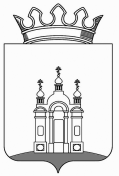 ЗЕМСКОЕ СОБРАНИЕ  ДОБРЯНСКОГО МУНИЦИПАЛЬНОГО РАЙОНА РЕШЕНИЕПРОЕКТО внесении изменений в правила землепользования и застройки Сенькинского сельского поселения, утвержденные решением Совета депутатов Сенькинского сельского поселения от 25 ноября 2011г. №143В соответствии со статьями 31, 32, 33 Градостроительного кодекса Российской Федерации, Федеральным законом Российской Федерации от 06 октября 2003 г. № 131-ФЗ «Об общих принципах организации местного самоуправления в Российской Федерации», руководствуясь статьями 50, 53 Устава Добрянского муниципального района, с целью приведения в соответствие с Генеральным планом Сенькинского сельского поселения, утвержденные решением Совета депутатов Сенькинского сельского поселения от 17 августа 2010 г. № 84, Земское Собрание Добрянского муниципального районаРЕШАЕТ:Внести изменения в Правила землепользования и застройки Сенькинского сельского поселения, утвержденные решением Совета депутатов Сенькинского сельского поселения от 25 ноября 2011 г. № 143 (в редакции от 25 июля 2014 г. № 44) в соответствии с приложением 1 к решению.Настоящее решение вступает в силу с момента его официального опубликования.Опубликовать настоящее постановление в источнике официального опубликования – общественно-политической газете Добрянского муниципального района «Камские зори» и разместить в сетевом издании  в информационно-телекоммуникационной сети «Интернет» - на официальном сайте администрации Добрянского муниципального района www.dobrraion.ru.Контроль за исполнением настоящего решения возложить на главу муниципального района - главу администрации Добрянского муниципального района К.В. Лызова.Глава муниципального района-глава администрации Добрянскогомуниципального района  							К. В. ЛызовПредседатель Земского СобранияДобрянского муниципального района А.А. Шитов
№ 
п/пСтатья, пункт,
абзацРедакция проекта
решенияПредлагаемая
редакция ОбоснованиеПринято Земским Собранием Добрянского муниципального района___________                                                                                            № _______